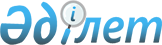 О внесении изменений в постановление Правительства Республики Казахстан от 23 января 2008 года № 58 "Об утверждении Правил присуждения образовательного гранта для оплаты высшего или послевузовского образования с присуждением степени "бакалавр" или "магистр"
					
			Утративший силу
			
			
		
					Постановление Правительства Республики Казахстан от 14 июля 2022 года № 476. Утратило силу постановлением Правительства Республики Казахстан от 7 сентября 2023 года № 772.
      Сноска. Утратило силу постановлением Правительства РК от 07.09.2023 № 772 (вводится в действие по истечении десяти календарных дней после дня его первого официального опубликования).
      Правительство Республики Казахстан ПОСТАНОВЛЯЕТ:
      1. Внести в постановление Правительства Республики Казахстан от 23 января 2008 года № 58 "Об утверждении Правил присуждения образовательного гранта для оплаты высшего или послевузовского образования с присуждением степени "бакалавр" или "магистр" следующие изменения:
      изменение вносится в текст на казахском языке, текст на русском языке не меняется;
      преамбулу изложить в следующей редакции:
      "Во исполнение Закона Республики Казахстан "Об образовании" Правительство Республики Казахстан ПОСТАНОВЛЯЕТ:";
      в пункт 1 изменение вносится в текст на казахском языке, текст на русском языке не меняется;
      в Правилах присуждения образовательного гранта для оплаты высшего или послевузовского образования с присуждением степени "бакалавр" или "магистр", утвержденных указанным постановлением:
      пункты 1, 2 и 3 изложить в следующей редакции:
      "1. Настоящие Правила присуждения образовательного гранта для оплаты высшего или послевузовского образования с присуждением степени "бакалавр" или "магистр" (далее – Правила) разработаны в соответствии с подпунктом 5) статьи 4 Закона Республики Казахстан "Об образовании" и определяют порядок присуждения образовательных грантов для оплаты высшего или послевузовского образования с присуждением степени "бакалавр" или "магистр".
      2. В настоящих Правилах используются следующие основные понятия:
      1) образовательный грант для лиц из западных и густонаселенных регионов – целевая сумма денег, предоставляемая обучающемуся из западных и густонаселенных регионов для оплаты высшего образования с присуждением степени "бакалавр";
      2) группы образовательных программ – совокупность образовательных программ, объединенных общностью профиля направления подготовки и обеспечивающих подготовку кадров в рамках определенной области образования;
      3) образовательный грант – целевая сумма денег, предоставляемая обучающемуся на условиях, установленных законодательством Республики Казахстан, для оплаты высшего или послевузовского образования с присуждением степени "бакалавр" или "магистр";
      4) уполномоченный орган в области образования – центральный исполнительный орган Республики Казахстан, осуществляющий руководство и межотраслевую координацию в области высшего и (или) послевузовского образования;
      5) конкурсная комиссия местных исполнительных органов (далее – МИО) – комиссия, создаваемая МИО для проведения конкурса по присуждению образовательных грантов за счет средств местного бюджета (далее – комиссия МИО);
      6) республиканская конкурсная комиссия – комиссия, создаваемая уполномоченным органом в области образования для проведения конкурса по присуждению образовательных грантов (далее – республиканская комиссия);
      7) свидетельство о присуждении образовательного гранта в электронном формате – электронный документ с уникальными данными претендента, официально подтверждающий баллы единого национального тестирования (далее – ЕНТ), публикуемый на сайте национального центра тестирования (далее – свидетельство).
      3. Конкурс по присуждению образовательных грантов из республиканского бюджета проводится республиканской комиссией, создаваемой уполномоченным органом в области образования, а по присуждению образовательных грантов из местного бюджета – комиссией МИО.
      Конкурс по присуждению образовательных грантов в разрезе регионов из республиканского бюджета, выделенных для лиц из западных и густонаселенных регионов, проводится республиканской комиссией. Перечень регионов, по которым проводится конкурс по присуждению образовательных грантов, определяется уполномоченным органом в области образования.";
      пункты 6 и 7 изложить в следующей редакции:
      "6. Образовательные гранты для оплаты высшего образования с присуждением степени "бакалавр" за счет средств республиканского бюджета (далее – образовательные гранты высшего образования) присуждаются на конкурсной основе по конкретным группам образовательных программ в соответствии с результатами ЕНТ согласно очередности групп образовательных программ, заявленных поступающими, с выдачей свидетельства о присуждении образовательного гранта, за исключением лиц, указанных в части девятой настоящего пункта.
      В конкурсе на присуждение образовательного гранта высшего образования учитываются баллы по истории Казахстана, математической грамотности, грамотности чтения (язык обучения) и двум профильным предметам.
      В конкурсе на присуждение образовательного гранта высшего образования для поступающих на группы образовательных программ высшего образования, требующих творческой подготовки, учитываются баллы по истории Казахстана, грамотности чтения (язык обучения) и результаты двух творческих экзаменов.
      В конкурсе на присуждение образовательного гранта высшего образования для поступающих на группы образовательных программ по родственным группам образовательных программ высшего образования, предусматривающих сокращенные сроки обучения, учитываются баллы по общепрофессиональной дисциплине и специальной дисциплине, за исключением поступающих на группы образовательных программ, требующих творческой подготовки.
      В конкурсе на присуждение образовательного гранта высшего образования для поступающих на группы образовательных программ по родственным группам образовательных программ высшего образования, предусматривающих сокращенные сроки обучения и требующих творческой подготовки, учитываются баллы по специальной дисциплине и результат творческого экзамена.
      Перечень групп образовательных программ по родственным направлениям подготовки, предусматривающих сокращенные сроки обучения, утверждается уполномоченным органом в области образования.
      Перечень организаций высшего и (или) послевузовского образования (далее – ОВПО) с указанием объема государственного образовательного заказа на подготовку кадров с высшим образованием для обучения в ведущих ОВПО молодежи из густонаселенных и западных регионов определяется республиканской комиссией.
      Образовательные гранты для лиц из западных и густонаселенных регионов присуждаются на конкурсной основе по конкретным регионам и группам образовательных программ в соответствии с результатами ЕНТ согласно очередности регионов и групп образовательных программ, заявленных поступающими, с выдачей свидетельства о присуждении образовательного гранта в порядке, предусмотренном в настоящих Правилах.
      Победители и призеры международных олимпиад по общеобразовательным предметам и международных конкурсов исполнителей, спортивных соревнований (награжденные дипломами первой, второй и третьей степени) последних трех лет по перечню, утвержденному уполномоченным органом в области образования, зачисляются с присуждением образовательного гранта в организации образования, реализующие образовательные программы высшего образования, на основании их заявления при условии соответствия выбранной ими специальности предмету олимпиады, конкурса или спортивного соревнования.
      7. Для участия в конкурсе на присуждение образовательного гранта высшего образования, в том числе образовательных грантов для лиц из западных и густонаселенных регионов, поступающий подает в приемную комиссию ОВПО и (или) через веб-портал "электронное правительство" заявление на бланке установленного образца.
      Лица, окончившие подготовительные отделения ОВПО на основе государственного образовательного заказа с усиленной языковой подготовкой, представляют транскрипт об окончании, подписанный ректором ОВПО.
      Лица, имеющие документы об образовании организаций образования, реализующих образовательные программы технического и профессионального, послесреднего образования, подтвердившие квалификацию и имеющие стаж работы по соответствующей специальности не менее одного года, дополнительно подают один из документов, предусмотренных в статье 35 Трудового кодекса Республики Казахстан.
      В заявлении для участия в конкурсе на присуждение образовательного гранта высшего образования поступающий указывает выбранную им группу образовательных программ высшего образования и ОВПО.
      При совпадении профильных предметов поступающий может указать до четырех групп образовательных программ.
      Для участия в конкурсе на присуждение образовательного гранта высшего образования, выделенного для лиц из западных и густонаселенных регионов, поступающий подает в приемную комиссию ОВПО и (или) через веб-портал "электронное правительство" заявление на бланке установленного образца.
      Лица из западных и густонаселенных регионов, поступающие в ОВПО, могут указать до четырех регионов, четырех групп образовательных программ и перечень ОВПО, входящих в перечень утвержденных республиканской комиссией.
      Заявления для участия в конкурсе на присуждение образовательных грантов за счет средств республиканского бюджета принимаются с 13 по 20 июля.
      В случаях осуществления ограничительных мероприятий, в том числе карантина, введения чрезвычайного положения, возникновения чрезвычайных ситуаций социального, природного и техногенного характера, глобального или регионального, а также местного масштабов, сроки приема заявлений для участия в конкурсе на присуждение образовательных грантов за счет республиканского бюджета определяются уполномоченным органом в области образования.
      Информация об изменении сроков публикуется на официальном интернет- ресурсе уполномоченного органа в области образования, в средствах массовой информации, на соответствующих компонентах веб-портала "электронное правительство".";
      пункт 11 изложить в следующей редакции:
      "11. Для участия в конкурсе на присуждение образовательного гранта высшего образования за счет средств республиканского бюджета или местного бюджета допускаются лица, имеющие среднее, техническое и профессиональное или послесреднее образование, за исключением поступающих по родственным направлениям подготовки кадров с высшим образованием, предусматривающим сокращенные сроки обучения, прошедшие ЕНТ и набравшие по его результатам:
      для поступления в национальные ОВПО – не менее 65 баллов, в области образования "Педагогические науки" – не менее 75 баллов, в области "Здравоохранение" – не менее 70 баллов, в областях "Сельское хозяйство и биоресурсы", "Ветеринария" − не менее 60 баллов, в направлении подготовки "Право" - не менее 75 баллов;
      для поступления в другие ОВПО – не менее 50 баллов, в области "Педагогические науки" – не менее 75 баллов, в области "Здравоохранение" – не менее 70 баллов, в направлении подготовки "Право" - не менее 75 баллов.
      При этом по каждому предмету ЕНТ и (или) творческому экзамену необходимо набрать не менее 5 баллов.
      Для участия в конкурсе на присуждение образовательного гранта высшего образования за счет средств республиканского или местного бюджета на обучение по родственным направлениям подготовки кадров с высшим образованием, предусматривающим сокращенные сроки обучения, допускаются лица, имеющие техническое и профессиональное, послесреднее образование, прошедшие ЕНТ и набравшие по его результатам не менее 25 баллов, в том числе не менее 5 баллов по каждой дисциплине ЕНТ и (или) творческому экзамену.
      Для участия в конкурсе на присуждение образовательного гранта высшего образования, выделенного для лиц из западных и густонаселенных регионов за счет средств республиканского бюджета, допускаются лица, имеющие среднее, техническое и профессиональное или послесреднее образование, за исключением поступающих по родственным направлениям подготовки кадров с высшим образованием, предусматривающим сокращенные сроки обучения, прошедшие ЕНТ и набравшие по его результатам:
      для поступления в национальные ОВПО – не менее 60 баллов, в области образования "Педагогические науки" – не менее 75 баллов, в области "Здравоохранение" – не менее 70 баллов, в областях "Сельское хозяйство и биоресурсы", "Ветеринария" − не менее 60 баллов;
      для поступления в другие ОВПО – не менее 50 баллов, по области "Педагогические науки" – не менее 75 баллов, по области "Здравоохранение" – не менее 70 баллов.
      При этом по каждому предмету ЕНТ и (или) творческому экзамену необходимо набрать не менее 5 баллов.";
      пункт 13 изложить в следующей редакции:
      "13. При проведении конкурса на получение образовательных грантов, а также зачислении в состав обучающихся по государственному образовательному заказу на подготовку кадров с высшим образованием в случае равенства баллов преимущественное право в последующей очередности имеют:
      1) лица, награжденные знаком "Алтын белгі";
      2) лица, награжденные знаком отличия за проявленный патриотизм и активную гражданскую позицию;
      3) лица, имеющие документы об образовании организаций образования, реализующих образовательные программы технического и профессионального, послесреднего образования, подтвердившие квалификацию и имеющие стаж работы по специальности не менее одного года;
      4) победители международных олимпиад и конкурсов научных проектов (научных соревнований) по общеобразовательным предметам (награжденные дипломами первой, второй и третьей степени), международных и республиканских конкурсов исполнителей и спортивных соревнований (награжденные дипломами первой, второй и третьей степени) последних трех лет, перечень которых определяется уполномоченным органом в области образования, а также победители президентской, республиканских олимпиад и конкурсов научных проектов по общеобразовательным предметам (награжденные дипломами первой, второй и третьей степени) текущего учебного года при условии соответствия выбранной ими специальности предмету олимпиады, конкурса или спортивного соревнования, за исключением лиц, указанных в части девятой пункта 6 настоящих Правил;
      5) дети-сироты и дети, оставшиеся без попечения родителей, а также граждане Республики Казахстан из числа молодежи, потерявшие или оставшиеся без попечения родителей до совершеннолетия, инвалиды первой и второй групп, ветераны боевых действий на территории других государств, ветераны, приравненные по льготам к ветеранам Великой Отечественной войны, инвалиды с детства, дети-инвалиды, которым согласно медицинскому заключению не противопоказано обучение в соответствующих организациях образования, и лица, имеющие документы об образовании (свидетельства, аттестаты, дипломы) с отличием.
      При этом, в случае одинаковых показателей баллов, образовательные гранты высшего образования присуждаются лицам, имеющим высокие средние баллы аттестата, свидетельства или диплома.
      В случае одинаковых показателей баллов, а также одинаковых средних баллов аттестата, свидетельства или диплома, учитываются баллы, набранные по профильному предмету.";
      пункт 18 изложить в следующей редакции:
      "18. Вакантные образовательные гранты, в том числе образовательные гранты для лиц из западных и густонаселенных регионов, оставшиеся после конкурсного присуждения образовательных грантов высшего образования, а также отказные образовательные гранты присуждаются республиканской комиссией на конкурсной основе внутри одной области образования лицам с высокими проходными баллами по заявленной группе образовательных программ высшего образования в порядке, предусмотренном в пунктах 13, 14, 15 и 16 настоящих Правил.
      Решения по присуждению вакантных образовательных грантов, оставшихся после конкурсного присуждения образовательных грантов высшего образования иностранным лицам, прибывшим по международным соглашениям, образовательных грантов высшего образования, предусмотренных в резерве, а также образовательных грантов высшего образования, предусмотренных для отдельных ОВПО, принимаются республиканской комиссией.
      Гражданам Республики Казахстан, переводящимся из зарубежных высших учебных заведений, документы об образовании которых признаются на территории Республики Казахстан, за исключением педагогических и медицинских направлений, в ОВПО Республики Казахстан образовательные вакантные и отказные гранты присуждаются на конкурсной основе решением республиканской комиссии по группам образовательных программ.
      Конкурс проводится по результатам промежуточной аттестации на основании среднего балла успеваемости Grade Point Average – Грейт Поинт Эверейдж (далее – GPA) с выдачей свидетельства.
      В случае одинаковых показателей среднего балла успеваемости GPA, преимущественным правом обладают обучающиеся, имеющие оценки только А, А- ("отлично"), в следующую очередь – оценки от А, А- ("отлично") до В+, В, В-, С+ ("хорошо"), далее – смешанные оценки за весь период обучения.";
      пункт 24 изложить в следующей редакции:
      "24. Вакантные образовательные гранты, в том числе образовательные гранты для лиц из западных и густонаселенных регионов, высвободившиеся в процессе получения высшего или послевузовского образования (далее – вакантные гранты), присуждаются на конкурсной основе обучающимся на платной основе по группам образовательных программ.
      Конкурс проводится по результатам промежуточной аттестации на основании среднего балла успеваемости GPA с выдачей свидетельства.
      ОВПО размещают на сайте организации (образовательном портале) объявление об открытом конкурсе с указанием количества вакантных образовательных грантов.
      В случае одинаковых показателей среднего балла успеваемости GPA, преимущественным правом обладают обучающиеся, имеющие оценки только А, А- ("отлично"), в следующую очередь – оценки от А, А- ("отлично") до В+, В, В-, С+ ("хорошо"), далее – смешанные оценки за весь период обучения.
      Присуждение вакантных образовательных грантов, высвободившихся в процессе получения высшего и (или) послевузовского образования, осуществляется в период летних и зимних каникул на конкурсной основе в следующем порядке:
      1) обучающийся на платной основе подает заявление на имя руководителя ОВПО на дальнейшее обучение по образовательному гранту высшего или послевузовского образования с указанием о согласии на публикацию в открытом доступе его GPA балла;
      2) ОВПО размещают на сайте организации (образовательном портале) данные претендентов на вакантные гранты с указанием GPA балла в разрезе направления подготовки кадров, курса и групп образовательных программ;
      3) поступившие заявления рассматриваются на заседании ученого (академического) совета и (или) наблюдательного (попечительского) совета и (или) совета директоров;
      4) ОВПО на основании решения ученого (академического) совета и (или) наблюдательного (попечительского) совета и (или) совета директоров в срок, соответственно, до 5 августа и 25 января текущего года направляют список претендентов для перевода на вакантные образовательные гранты в уполномоченный орган в области образования для принятия решения. К списку прилагаются копии заявления обучающегося, решения ученого (академического) совета и (или) наблюдательного (попечительского) совета и (или) совета директоров, выписка из транскрипта обучающегося, копия документа, удостоверяющего его личность, и свидетельство обладателя образовательного гранта (подлинник), отчисленного из ОВПО;
      5) вакантные образовательные гранты, высвободившиеся в процессе получения высшего и (или) послевузовского образования и представленные в уполномоченный орган в области образования ввиду отсутствия претендентов, перераспределяются республиканской комиссией на конкурсной основе;
      6) список вакантных образовательных грантов, высвободившихся в процессе получения высшего и (или) послевузовского образования и представленных ОВПО ввиду отсутствия претендентов, публикуется на сайте уполномоченного органа в области образования;
      7) конкурс проводится среди обучающихся на платной основе из других ОВПО, подавших документы для участия в конкурсе, в разрезе групп образовательных программ, курса по результатам промежуточной аттестации;
      8) уполномоченный орган в области образования рассматривает поступившие документы в разрезе групп образовательных программ, форм и сроков обучения с учетом года поступления и при положительном решении издает приказ о присуждении вакантного образовательного гранта высшего и (или) послевузовского образования (в случае отсутствия претендентов по группе образовательных программ, вакантные образовательные гранты, высвободившиеся в процессе получения высшего и (или) послевузовского образования, перераспределяются внутри направления подготовки или области образования);
      9) на основании приказа уполномоченного органа в области образования Национальный центр тестирования оформляет свидетельство и передает данные в соответствующие ОВПО в течение трех рабочих дней;
      10) на основании свидетельства руководитель ОВПО издает приказ на дальнейшее обучение по образовательному гранту.".
      2. Настоящее постановление вводится в действие после дня его первого официального опубликования.
					© 2012. РГП на ПХВ «Институт законодательства и правовой информации Республики Казахстан» Министерства юстиции Республики Казахстан
				
      Премьер-МинистрРеспублики Казахстан 

А. Смаилов
